TUGAS AKHIRPERLAKUAN AKUNTANSI PENDAPATAN HOTELPADA SINTESA PENINSULA HOTEL MANADOOlehLINDA ISHAKNIM 15042031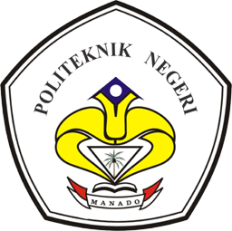 KEMENTERIAN RISET TEKNOLOGI DAN PENDIDIKAN TINGGIPOLITEKNIK NEGERI MANADOJURUSAN AKUNTANSIPROGRAM STUDI D3 AKUNTANSI PERPAJAKAN2018DAFTAR ISIHALAMAN SAMPUL	 i	HALAMAN JUDUL	   ii	LEMBAR PERSETUJUAN PEMBIMBING	  iii	LEMBAR PERSETUJUAN DAN PENGESAHAN	ivDAFTAR RIWAYAT HIDUP	vABSTRAK	viKATA PENGANTAR	viiDAFTAR ISI	ixDAFTAR TABEL	xiBAB 1 PENDAHULUAN1.1  Latar Belakang	1	1.2 Rumusan Masalah	3	1.3 Tujuan Penelitiaan 	31.4.Manfaat Penelitiaan	3	1.5 .Metode Analisis Data	41.6. Deskripsi Umum Perusahaan	4Sejarah Singkat Perusahaan	4Struktur Organisasi Dan Job Deskripsi	8Aktivitas Usaha Perusahaan	14BAB II  DESKRIPSI PRAKTEK AKUNTANSI PENDAPATAN JASA2.1  Landasan Teori	15Pengertian Akuntansi	15Pengertian Pendapatan…………………………………..……….…16Karakteristik Pendapatan…………..………………………….……18Sumber-Sumber Pendapatan………………..…………………...…19Perusahaan Jasa……………………….……………….…….…….20Akuntansi Penjualan Jasa….………………………………………20Proses Pendapatan Jasa……………..………………...….……..…23Perlakuan Akuntansi…………………...……………………..…...24Metode Pencatatan Pendapatan……………….……………..……24Pengukuran Pendapatan……………………….……...………..…25Pengakuan Pendapatan.................................................................25Penilaian Pendapatan………………………………………….....26Pengungkapan Pendapatan……………,,,….………………..….27Pelaporan…………………………………….……………….…282.2  Praktek Akuntansi Pendapatan Hotel pada Sintesa Peninsula Hotel manadoProsedur Kerja Penjualan Jasa Hotel…………………………...28SumberPendapatan Hotel………………………………….……32PengukuranPendapatan Hotel…………………………………..35PengakuanPendapatan Hotel……………………….…………..362.3 Evaluasi Praktek……………………………………………………43BAB  III   PENUTUPKesimpulan	46 Saran	46DAFTARPUSTAKASURAT PERNYATAAN KEASLIAN TULISAN (Bermaterai)LEMBAR ASITENSI REVISI TUGAS AKHIRLEMBAR KONSULTASI PEMBIMBINGBAB 1PENDAHULUANLatar belakangDi dalam dunia industri perhotelan setiap perusahan ingin mencari pendapatan yang sangat besar, berbagai macam cara yang dilakukan untuk memajukan perusahaan. Meskipun terjadi persaingan antara perusahaan untuk mempertahankan kelangsungan hidup perusahaan, namun hal inilah yang pada dasarnya memacu setiap perusahaan untuk memberikan pelayanan lebih baik lagi demi mencari pendapatan. Salah satu unsur yang yang paling penting dari laporan laba rugi adalah pendapatan. Hotel adalah salah satu jenis akomodasi yang mempergunakan sebagian atau keseluruhan bagian untuk jasa pelayanan penginapan, penyedia makanan, minuman, serta jasa lainnya bagi masyarakat umum yang dikelola secara komersil. Dalam mengelola hotel, dibutuhkan pendapatan yang memadai untuk pembiayaan operasional hotel.Sintesa Peninsula Hotel Manado adalah penyedia jasa Perhotelan. Perhotelan adalah salah satu usaha jasa yang berperan penting sebagai sarana dalam mendukung dunia pariwisata, dengan adanya hotel maka para tamu dimudahkan untuk mendapatkan berbagai fasilitas – fasilitas yang disediakan. Bukan hanya tentang hotel dan pariwisata terlepas dari situ juga mengenai pertumbuhan dan perkembangan perekonomian suatu daerah. Sumber Pendapatan Sintesa Peninsula Hotel Manado adalah dari pendapatan sewa kamar, pendapatan makanan dan minuman , meeting room dan pendapatan lain-lain. Pendapatan digunakan untuk keperluan hotel , gaji karyawan, dan lain sebagainya. Semakin besar jumlah permintaan jasa yang diminta oleh masyarakat, maka akan semakin besar pula jumlah jasa yang harus disediakan oleh perusahaan. Jika permintaan jasa semakin tinggi, maka jumlah pendapatan perusahaan secara tidak langsung akan berdampak juga pada semakin tingginya jumlah keuntungan yang akan diperoleh perusahaan.Pendapatan (revenue) merupakan arus masuk yang diperoleh atau arus kas masuk yang akan diperoleh yang berasal dari aktivitas usaha perusahaan yang masih berlangsung. Pendapatan merupakan unsur penting dalam menyajikan informasi pada laporan laba rugi. Jika pendapatan lebih besar dari pada biaya yang telah dibebankan maka perusahaan memperoleh laba, namun sebaliknya jika pendapatan lebih kecil dari pada biaya yang telah dibebankan maka perusahaan mengalami kerugian. Salah satu penentu besarnya laba atau rugi adalah pendapatan.Perlakuan Akuntansi Pendapatan adalah masalah penting yang harus dipahami oleh perusahaan untuk menghasilkan laporan keuangan yang dapat dipercaya dan sesuai dengan PSAK. Laporan keuangan juga merupakan suatu alat yang sangat penting untuk memperoleh informasi sehubungan dengan posisi keuangan dan hasil-hasil yang telah dicapai oleh perusahaan yang bersangkutan. Dengan membuat laporan keuangan dapat diketahui atau akan diperoleh gambaran tentang posisi keuanganUntuk melihat rugi labanya Sintesa peninsula hotel manado memerlukan perlakuan akuntansi yang tepat khusunya pendapatan,apakah sudah sesuai dengan prinsip-prinsip akuntansi yang berlaku umum dan mengacu pada standar PSAK No 23 dan harus melalui proses penyusunan laporan keuangan, agar bisa tertera dengan baik dan juga mendapat informasi yang actual terhadap pendapatan dan keuangan hotel. Dengan alasan di atas dan didorong dengan keingintahuan penulis tentang bagaimana pengukuran, pengakuan, hingga penyajian dalam laporan keuangan di sintesa peninsula hotel manado, maka penulis tertarik untuk membahas lebih lanjut dan mengambil judul Perlakuan Akuntansi Pendapatan Hotel pada Sintesa Peninsula Hotel Manado.Rumusan MasalahBerdasarkan Latar Belakang di atas peneliti kemudian merumuskan masalah sebagai berikut “ Bagaimana perlakuan akuntansi pendapatan hotel pada sintesa peninsula hotel manado?”Tujuan PenilitianBerdasarkan Rumusan masalah yang akan dibahas maka peniliti mempunyai beberapa tujuan sebagai berikut “ Untuk mengetahui perlakuan akuntansi pendapatan hotel pada Sintesa peninsula hotel manado?” Manfaat PenilitianBagi Penulis sangat berguna untuk menambah pengetahuan dibidang penelitian mengenai pendapatan hotel .Bagi Sintesa Peninsula Hotel Manado dapat dijadikan sebagai masukan dan sebagai bahan pertimbangan untuk perbaikan atas kekurangan yang ada, guna tercapainya tujuan yang hendak dicapaiBagi Politeknik Negeri Manado sebagai bahan acuan bagi penulis lain yang akan melakukan penelitian yang sama khususnya Mahasiswa Akuntansi Perpajakan Program Studi Diploma III guna perkembangan Karya Ilmiah dimasa depanMetode Analisis DataMetode analisis data yang digunakan adalah metode deskriptif  yaitu menggambarkan, menguraikan, menjelaskan suatu praktek akuntansi dan membandingkan dengan standar yang berkaitan dengan materi. Dalam hal ini peneliti akan menggambarkan mengenai Perlakuan akuntansi pendapatan hotel manado. Deskripsi Umum EntitasSejarah Singkat PerusahaanSintesa Peninsula hotel, berada di bawah PT. Puncak Mustika bersama, yang tergabung dalam Sintesa Group.  Pemilik Hotel Sintesa Peninsula yaitu Bpk. Johny Wijaya dan Ibu Martina Wijaya, sekaligus pemilik Sintesa Group. Nama Sintesa di ambil dari nama Sintesa Group, sedangkan Peninsula di ambil dari nama Hotel Menara Peninsula yang ada di Jakarta.Hotel Sintesa Peninsula berdiri di atas bukit gunung wenang Manado, yang  dulunya adalah lokasi rumah sakit gunung wenang, yang kemudian di beli oleh bapak  Johny Wijaya dan Ibu  Martina Wijaya, sebagai lokasi untuk didirikannya hotel Sintesa Peninsula. Setelah resmi di beli, barulah hotel Sintesa Peninsula berdiri, dan di resmikan pada tanggal 31 Desember 2008, yang di resmikan langsung oleh bapak Presiden Susilo Bambang Yudoyono.Sintesa Peninsula Hotel adalah perusahaan berbentuk Perseroan Terbatas (PT). Perseroan terbatas (PT) (bahasa Belanda: Naamloze Vennootschap) adalah suatu badan hukum untuk menjalankan usaha yang memiliki modal terdiri dari saham-saham, yang pemiliknya memiliki bagian sebanyak saham yang dimilikinya. Karena modalnya terdiri dari saham-saham yang dapat diperjualbelikan, perubahan kepemilikan perusahaan bisa dilakukan tanpa perlu membubarkan perusahaan. Perseroan terbatas merupakan badan usaha dan besarnya modal perseroan tercantum dalam anggaran dasar. Kekayaan perusahaan terpisah dari kekayaan pribadi pemilik perusahaan sehingga memiliki harta kekayaan sendiri. Setiap orang dapat memiliki lebih dari satu saham yang menjadi bukti pemilikan perusahaan. Pemilik saham mempunyai tanggung jawab yang terbatas, yaitu sebanyak saham yang dimiliki. Apabila utang perusahaan melebihi kekayaan perusahaan, maka kelebihan utang tersebut tidak menjadi tanggung jawab para pemegang saham. Apabila perusahaan mendapat keuntungan maka keuntungan tersebut dibagikan sesuai dengan ketentuan yang ditetapkan. Pemilik saham akan memperoleh bagian keuntungan yang disebut dividen yang besarnya tergantung pada besar-kecilnya keuntungan yang diperoleh perseroan terbatas. Selain berasal dari saham, modal PT dapat pula berasal dari obligasi. Keuntungan yang diperoleh para pemilik obligasi adalah mereka mendapatkan bunga tetap tanpa menghiraukan untung atau ruginya perseroan terbatas tersebut.Dalam menjalankan usahanya, Sintesa Peninsula Hotel Manado memiliki visi dan misi sebagai berikut:Vision (Visi) A hospitality brand that people preferred and trust (Menjadi merek perhotelan yang disukai dan dipercaya orang)Mission (Misi) No compromise on product and service quality that we provide (Tidak ada kompromi terhadap kualitas produk dan layanan yang kami berikan)Maintain cultural diversity in each and every one of our hotels, resorts and residences (Pertahankan keragaman budaya di setiap hotel, resor dan tempat tinggal kami).Constantly being responsible towards the earth (Terus bertanggung jawab terhadap bumi)Recognizing the value of all stakeholders by maintaining comfortable and profitable environment (Mengakui nilai semua pemangku kepentingan dengan menjaga lingkungan yang nyaman dan menguntungkan)Lokasi dan Telepon PerusahaanHotel Sintesa Peninsula terletak di kawasan Jantung kota Manado, yakni di jalan Jend. Sudirman No. 1, Gunung Wenang kel. Pinaesaan Kec. Wenang, Kota Manado, Prov. Sulawesi Utara. Telp. 62-(0) 431- 855 008, Fax No. 62-(0) 431 -  855 101. www.sintesapeninsulahotel.com                    Budaya Organasasi PerusahaanDi hotel sintesa peninsula terdapat budaya penghargaan terhadap karywan setiap 3 bulan. Budaya ini berlaku sejak awal  berdirinya hotel tersebut. Budaya ini bertujuan untuk meningkatkan kinerja atau semangat untuk karyawan yang lain.Terdapat denda yang jelas bagi karyawan yang datang terlambat dimana setiap kali keterlambatan di denda sebesar Rp. 100.000,- sanksi ini bertujuan untuk meningkatkan kedisiplinan pegawai.Terdapat pembagian jadwal atau tugas kebersihan rutin untuk setiap departemen, hal ini dilakukan selain untuk meningkatkan rasa kepedulian terhadap kebersihan serta berfungsi untuk meningkatkan rasa tanggung jawab terhadap kebersihan dari masing-masing departemen. Setiap hari jumat ada kegiatan jumpa berlian dimana setiap karyawan dari masing-masing departemen membersihkan pada sekitar hotel. Dan apabila para karyawan tidak menjalankan tugas kebersihannya masing-masing maka akan dikenakan sanksi yaitu dua kali membersihkan dari yang terjadwal.Terdapat Rutinitas yang wajib dilakukan setiap harinya, dalam hal ini Briefing hal ini bertujuan untuk dapat meningkatkan koordinasi antar anggota karyawan yang ada pada suatu departemen di hotel.Terdapat berbagai tugas atau piket (Incharge). Dalam hal ini terbagi dalam dua piket, yaitu Incharge Morning dan Saturday Incharge. Adapun tujuan dari Incharge Morning yaitu untuk membantu departemen F&B dalam pelayanan Breakfast. Kemudian SaturdayIncharge (khusus departemen Accounting) bertujuan untuk membantu operasional dihari sabtu dikarenakan para karyawan libur dihari tersebut, dan hal ini dilakukan rutin secara bergilir oleh seluruh karyawan departemen Accounting.Setahun sekali diadakan Employee Gathering, kegiatan ini bertujuan untuk sosialisasi antar setiap Departemen serta mempererat hubungan setiap karyawan.Dalam dua minggu sekali sering diadakan Training pada Departemen Accounting dan dalam hal ini training dibawakan oleh masing-masing bagian, hal ini bertujuan untuk Sharing apa saja yang sudah dikerjakan dari tiap bagian dan saling berbagi ilmu.Struktur Organisasi &Job Deskripsi Struktur Organisasi adalah menunjukkan kerangka dansusunanperwujudan pola tetap hubungan. Struktur organisasi dapat memiliki pengaruh yang besar pada anggotanya. Pengaruh struktur organisasi terhadap kepuasaan dan kinerja karyawan mengarah pada suatu kesimpulan yang sangat jelas. Struktur organisasi menjelaskan bagaimana tugas kerja akan dibagi, dikelompokkan dan dikoordinasikan secara formal.STRUKTUR ORGANISASISINTESA PENINSULA HOTEL MANADOGambar 1.1 Sumber Sintesa Peninsula Hotel Manado                                   Uraian Pekerjaan ( Job Description)General ManagerBertanggung jawab terhadap operasionalMembuat PerencanaanMenciptakan budayaMenjalin komunikasi dengan perusahaan lainMembuat keputusanSecretaryMembuat agenda kegiatan GMMenyimpulkan hasil rapatMembuat hasil laporan kegiatanAssistant ExecutiveMenjalankan perintah yang disampaikan oleh General Manager dan selanjutnya meneruskan kepada ManagerExecutive Assistant Manager bertanggung jawab kepada General ManagerMenyampaikan laporan yang dibuat oleh para ManagerMengambil alih tugas General Manager apabila sewaktu-waktu General Manager berhalanganResidence ManagerMengepalai semua manager lini pertama Mengawasi dan bertanggung jawab atas seluruh kegiatan manager lini pertamaMenentukan target yang harus dicapai oleh setiap departemenMarketing DirectorMembuat strategi pemasaran dan penjualanBertanggung jawab atas publikasi atau periklanan hotelMemperkenalkan hotel dan fasilitasnya sekaligus melakukan kontrak kerja sama kepada calon pengguna jasa hotel.Memastikan penjualan kamar memenuhi target.Juga bertanggung jawab dalam mempertahankan hubungan dengan para pelanggan,Chief EngineringBertanggung jawab untuk memperbaiki dan menjaga peralatan dan fasilitas hotelMembuat laporan mengenai perbaikan atau pembaharuan fasilitas dan peralatan hotelHuman Resource Director (HRD)Bertanggung jawab terhadap semua administrasi karyawanMelakukan perekrutan karyawanMembuat program pengembangan keterampilan karyawanFront Office ManagerBertanggung jawab terhadap semua aktifitas di Front OfficeMengoptimalkan dan memaksimalkan occupancy rate hotelMembuat laporan kamar check ini dan check out, dan reservasiMenjual kamar, tugas ini antara lain menerima pemesanan kamar, menangani tamu yang tanpa pemesanan kamar, menangani tamu tanpa pemesan kamar, melaksanakan pendaftaran, dan penentuan kamar.Memberikan informasi tentang pelayanan hotelMengkoordinir pelayanan tamu, antara lain sebagai penghubung antara bagian-bagian hotel menangani berbagai masalah dan keluhan tamu.Menyusun laporan status kamar dan mengkoordinasikan penjualan kamar dengan bagia house keeping.Menyelenggarakan pembayaran tamuMenyusun riwayat kunjungan tamu antara lain melakukan pencatatan data-data individu untuk kunjungan akan dating, dan menyelenggarakan arsip kartu riwayat kunjungan tamu.Menangani barang-barang bawaan tamuFood and Beverage ManagerBertanggung jawab atas pengelolaan makanan dan minumanMembuat laporan pemakaian bahan baku/ F&B costMenciptakan menu baru yang innovativeAccountingBertanggung jawab atas semua pendapatan atau pengadministrasian transaksi dan keuangan serta membuat laporan keuangan hotel dan mengawasi, menjaga semua kegiatan transaksi.Financial Controller Pimpinan tertinggi dari tingkat jabatan di bidang Accounting dan Keuangan serta merupakan akuntan internal hotel. Bertanggungjawab atas efektifitas pengelolahan administrasi dan penyajian data keuangan yang disusun setiap hari. Dia akan dimintai pendapat dan pandangannya dalam hal keuangan hotel.AccountantTugas Accountant yaitu Bertanggung jawab atas kelancaran operasional di Accounting Department yang menyangkut kegiatan (proses pembayaran. Seperti pembayaran gaji, BPJS serta PPn dari setiap karyawan yang ada di Sintesa Peninsula Hotel Manado.General CashierTugas utama General cashier adalah mengelola petty cash di sebuah hotel, sehingga semua transaksi pembelian yang dilakukan secara cash dan pengeluaran uang untuk pembayaran hutang dan pembayaran pajak, air, listrik, telepon akan direkapitulasi oleh seorang General cashier. Bisa dikatakan juga kalau seorang General cashier ini adalah bendaharanya hotel.Account Receivable Tugas utama seorang AR adalah mengelola piutang hotel yang berasal dari transaksi reservasi dan booking kamar. Seorang AR ini juga memiliki tugas untuk menagih piutang apabila piutang tersebut sudah memasuki jatuh tempo dan mencatat transaksi pembayaran dengan menggunakan EDC maupun menggunakan giro check.PurchasingHampir sama dengan tugas buyer, seorang purchasing juga melakukan pembelian. Tetapi pembelian oleh purchasing ini melalui pesanan ke supplier sesuai dengan Purchase Order yang dibuatnya dan dilakukan secara kredit dengan termin yang sudah disepakati. Selain itu, seorang purchasing ini juga memiliki tugas untuk mengadakan tender supplier dan memilih supplier dengan persetujuan Manager Accounting.Cost ControlSalah satu sub bagian di Accounting department untuk mengecek dan memantau pemakaian barang - barang keperluan operasional hotel ,dan membandingkan dengan revenue yang di dapat setiap hari.amemantau cost of sales setiap hari.Income AuditTugas utama seorang IA adalah memverifikasi kesesuaian transaksi keuangan yang berasal dari Cashier Restaurant dan bagian receiption. Selain itu, seorang IA ini akan merekap berapa uang masuk yang berasal dari penjualan kamar, penjualan menu yang berada di restaurant dan penjualan ball room (hall room) hotel. Tugas  seorang IA adalah melakukan tindak lanjut (double check) dari kegiatan auditing yang dilakukan oleh seorang Night Auditor.Account PayableTugas utama seorang AP adalah mengelola utang hotel. Seorang AP akan melakukan pelunasan atau pembayaran sebagian kepada supplier apabila utang tersebut sudah memasuki jatuh tempo. Semua  pembelian yang dilakukan secara kredit akan diproses oleh AP. Seoarng AP akan selalu berkoordinasi dengan sub divisi logistik dalam pengelolaan hutang kepada supplier.Store Keeper/ReceivingTugas seorang Store keeper/Receiving adalah mengelola gudang sentral hotel. Barang masuk dan keluar yang berasal dari gudang sentral merupakan wewenang dari Store keeper/receiving. Seorang store keeper ini juga harus melakukan stock opname secara berkala dan secara bulanan, sehingga ketersediaan stock terjaga sesuai budget yg ditetapkan. Selain itu, store keeper/receiving juga bertugas untuk membantu cost control untuk melakukan inventory di store setiap akhir tahun.Chief SecurityBertanggung jawab atas keamanan hotelMenghalangi gangguan keamanan dari dalam atau dari luar hotelExecutive House KeepingBertanggung jawab atas kebersihan dan kerapihan fasilitas hotelMembersihkan dan merapikan kamar yang telah digunakan oleh tamu sesegera mungkin setelah tamu check-outMelaporkan kepada FO apabila kamar telah siap dijual.Aktivitas UsahaSintesa Peninsula Hotel Manado adalah penyedia barang dan jasa Perhotelan. Perhotelan adalah salah satu usaha jasa yang berperan penting sebagai sarana dalam mendukung dunia pariwisata, dengan adanya hotel maka para tamu dimudahkan untuk mendapatkan berbagai fasilitas – fasilitas yang disediakan. Bukan hanya tentang hotel dan pariwisata terlepas dari situ juga mengenai pertumbuhan dan perkembangan perekonomian suatu daerah. Sebagai contoh, keberadaan hotel di suatu daerah akan memberikan ruang kesempatan kepada penduduk setempat untuk mendapatkan akses pekerjaan mengingat banyaknya lowongan kerja yang tersedia dan tentunya akan memberikan pengaruh terhadap angka pengangguran yang semakin berkurang disuatu daerah, atau setidaknya penduduk setempat mendapat imbas positif dari bisnis yang mereka kelola dari para tamu yang menginap di hotel tersebut. Lebih jauh, hotel juga memberikan peran yang sangat besar dalam peningkatan pendapatan daerah, baik itu dari sisi pajak, retribusi daerah, devisa, serta kemajuan industri pariwisata secara keseluruhan di wilayah tersebut.